РОССИЙСКАЯ ФЕДЕРАЦИЯИвановская область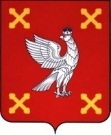 Администрация  Шуйского муниципального районаПОСТАНОВЛЕНИЕ	от 10.10.2017   № 709 – пг. ШуяО внесении изменений в постановление Администрации Шуйского муниципального района от 23.12.2015 №744-п «О системе оплаты труда работников Муниципального казенного учреждения«Управление административно-хозяйственного обеспечения»           В соответствии со ст. 134 Трудового кодекса Российской Федерации, постановлением Правительства Ивановской области от 29.08.2017 № 335-п «Об индексации заработной платы работников областных государственных учреждений Ивановской области и работников органов государственной власти Ивановской области», постановления Администрации Шуйского муниципального района от 18.09.2017 №651-п «Об индексации заработной платы работников муниципальных учреждений Шуйского муниципального района и работников органов местного самоуправления Шуйского муниципального района» Администрация Шуйского района постановляет:1. Внести в постановление Администрации Шуйского муниципального района от 23.12.2015 №744-п «О системе оплаты труда работников Муниципального казённого учреждения «Управление административно-хозяйственного обеспечения» следующие изменения:        	1.1.Приложение 1 к Типовому положению об оплате труда работников муниципального казённого учреждения «Управление административно-хозяйственного обеспечения» изложить в новой редакции (прилагается).           2.Контроль за выполнением настоящего постановления возложить на заместителя главы администрации, начальника финансового управления Шуйского муниципального района Хренову С.В.           3. Настоящее постановление вступает в силу с 1 января 2018 года.Глава Шуйского муниципального района                                         С.А.Бабанов                                                                                                                 Приложение                                                                                                                     к постановлению Администрации Шуйского муниципального района                                                                                                от   10.10. 2017г.   № 709-п                                                                                                Приложение к постановлению Администрации Шуйского муниципального района                                                                                               от   23.12.2015г.   № 744-п                                                                                               Приложение 1                                                                                          к Типовому положению                                                                                        об оплате труда работников Муниципального казенного учреждения                                                                                      «Управление административно                                                                                        -хозяйственного обеспечения»Размеры минимальных окладов (минимальных должностных окладов) работников Муниципального казенного учреждения «Управление административно-хозяйственного обеспечения» по соответствующим профессиональным квалификационным группам и повышающих коэффициентов по занимаемым должностям.Должности, отнесенные к квалификационным уровнямМинимальныйоклад, руб.Размерповышающегокоэффициентапозанимаемойдолжности(профессии)                       1                             2          3      Профессиональная     квалификационная     группа"Общеотраслевые   профессии   рабочих    первого уровня", утвержденная          приказом Минздравсоцразвития РФ от 29.05.2008 N 248н     1 квалификационный уровень                             2112Наименование профессий рабочих, по   которым предусмотрено    присвоение   1, 2 и 3 квалификационных  разрядов  в   соответствии   с Единым   тарифно-квалификационным  справочником работ и профессий рабочих; гардеробщик; грузчик;дворник;дезинфектор; кладовщик; сестра-хозяйка; сторож   (вахтер);     уборщик служебных помещений;  уборщик территории;рабочий по комплексному обслуживанию и ремонту зданий             1 квалификационный разряд                               1   2 квалификационный разряд                               1,033 квалификационный разряд                               1,06Профессиональная     квалификационная     группа "Общеотраслевые   профессии   рабочих второго уровня", утвержденная приказом Минздравсоцразвития РФ от 29.05.2008 N 248н     1 квалификационный уровень                             2416Наименование  профессий  рабочих,   по   которым предусмотрено присвоение 4 и 5  квалификационных разрядов   в     соответствии     с     Единым тарифно-квалификационным  справочником  работ  ипрофессий рабочих; водитель автомобиля;рабочий по комплексному обслуживанию и ремонту зданий          4 квалификационный разряд                                   1,06   5 квалификационный разряд                       1,14 квалификационный уровень                             3941Наименование профессий рабочих,  предусмотренных 1  -  3  квалификационными  уровнями   настоящей профессиональной    квалификационной     группы,выполняющих    важные    (особо    важные)     иответственные особо   ответственные)   работы:водитель   автомобиля,   слесарь   по ремонту автомобилей,  электрогазосварщик,   рабочий   поомплексному обслуживанию  и  ремонту   зданий,электромонтер   по   ремонту   и    обслуживанию электрооборудования                             1,1